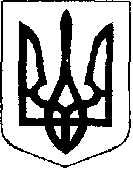 У К Р А Ї Н АЖовківська міська радаЛьвівського району Львівської області____-а сесія VIІІ-го демократичного скликанняРІШЕННЯвід  ___________________  2021р.    № _______	м. ЖовкваПро затвердження гр. Полюзі Петру Степановичу проекту землеустрою щодо відведення земельної ділянки у власність площею 0,1420 га для будівництва та обслуговування житлового будинку, господарських будівель і споруд по вулиці С.Бандери,12 в селі Замочок Львівського (Жовківського) району Львівської області Розглянувши заяву гр. Полюги Петра Степановича про затвердження проекту землеустрою щодо відведення земельної ділянки у власність площею 0,1420 га для будівництва та обслуговування житлового будинку, господарських будівель і споруд по вулиці С.Бандери,12 в селі Замочок Львівського (Жовківського) району Львівської області, керуючись ст.12, 118, 121, 186 Земельного кодексу України та ст.26 Закону України «Про місцеве самоврядування в Україні», за погодженням з постійною комісією з питань земельних відносин, земельного кадастру, планування території, будівництва, архітектури, охорони пам’яток, історичного середовища, природокористування та охорони довкілля, Жовківська міська радаВ И Р І Ш И Л А:1. Затвердити гр. Полюзі Петру Степановичу проект землеустрою щодо відведення  земельної ділянки, площею 0,1420 га у власність, кадастровий номер 4622783900:06:000:0166 для будівництва та обслуговування житлового будинку, господарських будівель і споруд по вулиці С.Бандери,12 в селі Замочок Львівського (Жовківського) району Львівської області.2. Надати у власність гр. Полюзі Петру Степановичу земельну ділянку (кадастровий номер 4622783900:06:000:0166) площею 0,1420 га для будівництва та обслуговування житлового будинку, господарських будівель і споруд по вулиці С.Бандери,12 в селі Замочок Львівського (Жовківського) району Львівської області.3. Зареєструвати речове право на земельну ділянку у встановленому законодавством порядку.4. Контроль за виконанням рішення покласти на постійну комісію з питань земельних відносин, земельного кадастру, планування території, будівництва, архітектури, охорони пам’яток, історичного середовища, природокористування та охорони довкілля (Креховець З.М.).Міський голова						                Олег ВОЛЬСЬКИЙ